Market Leader (Intermediate)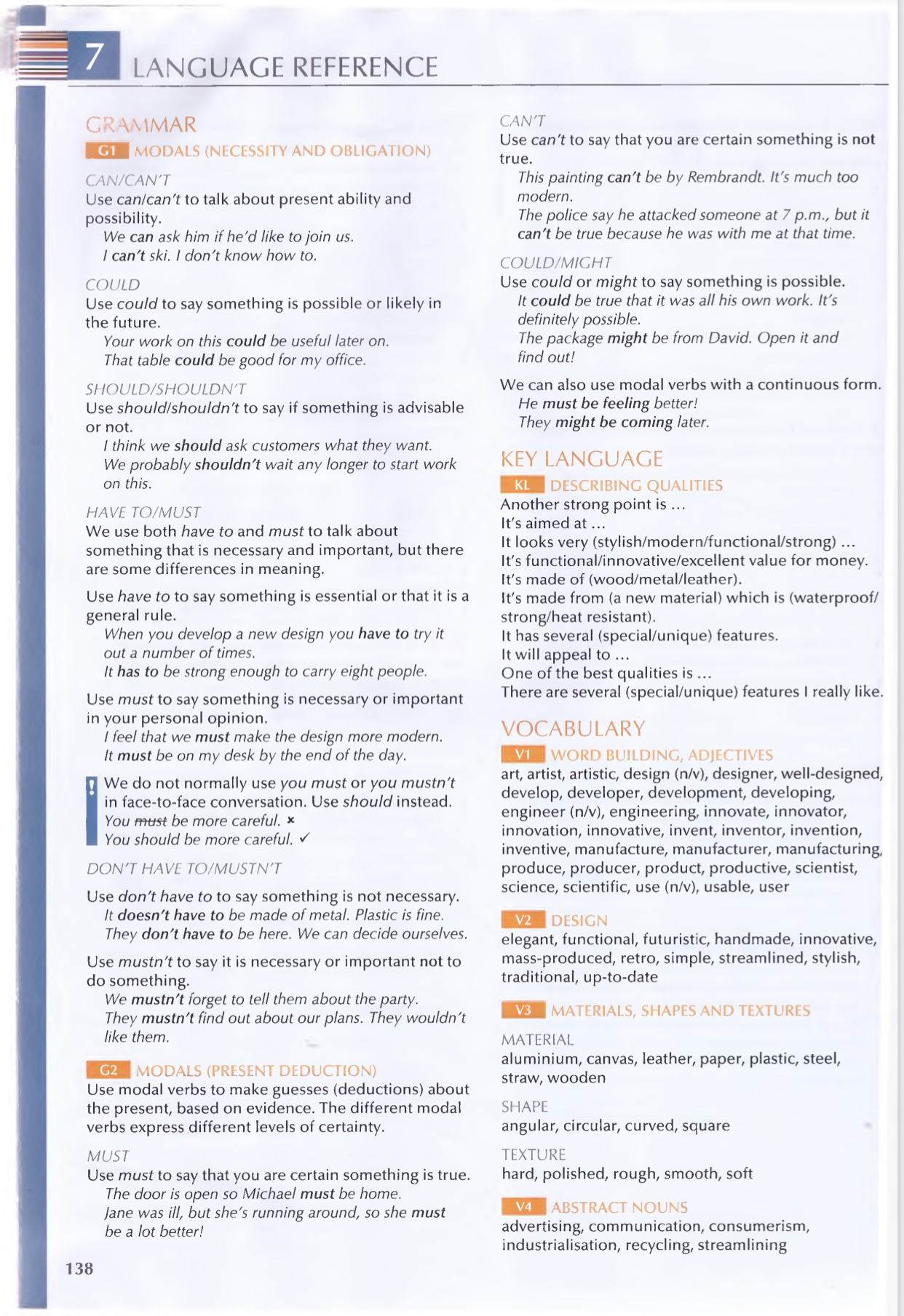 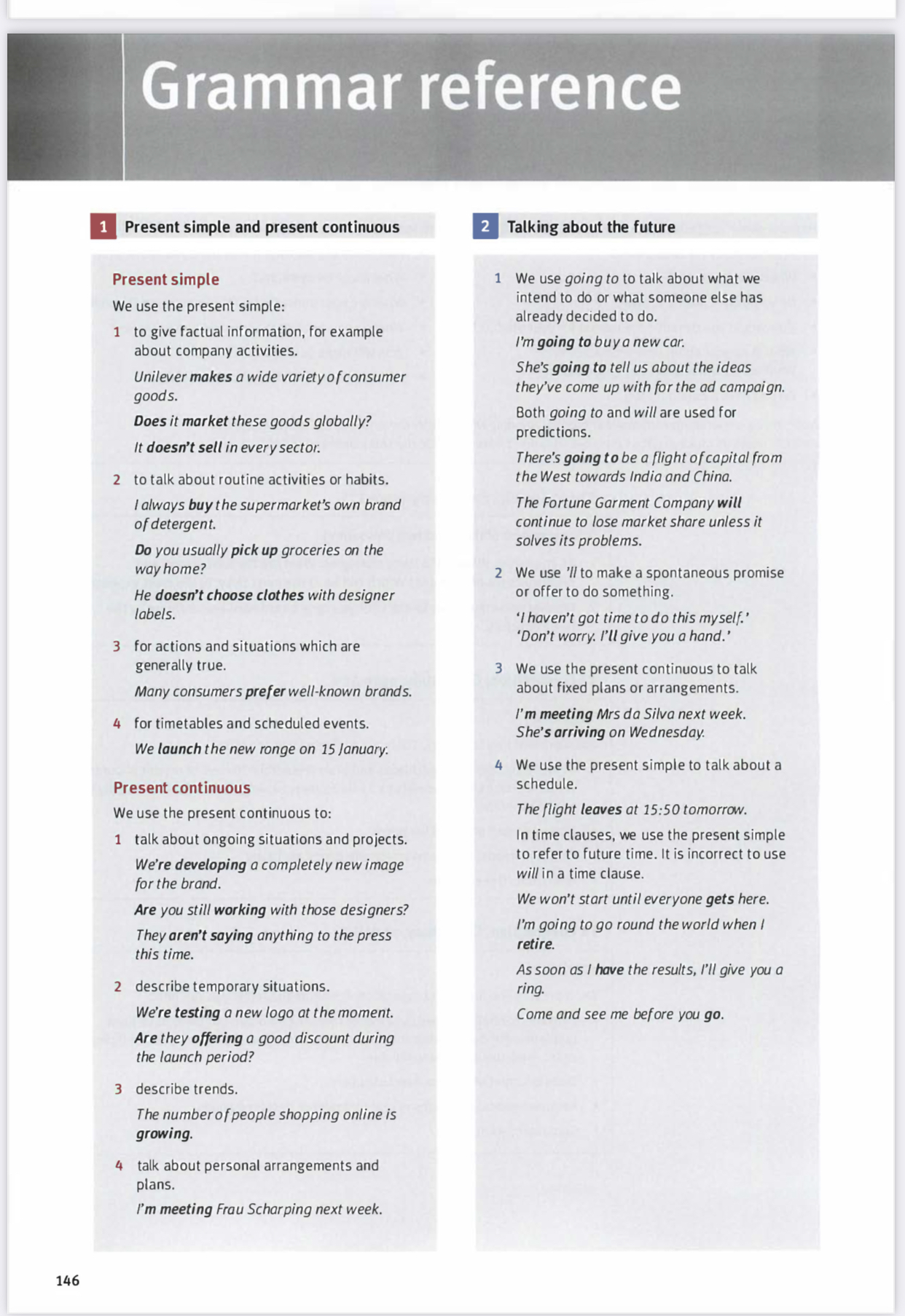 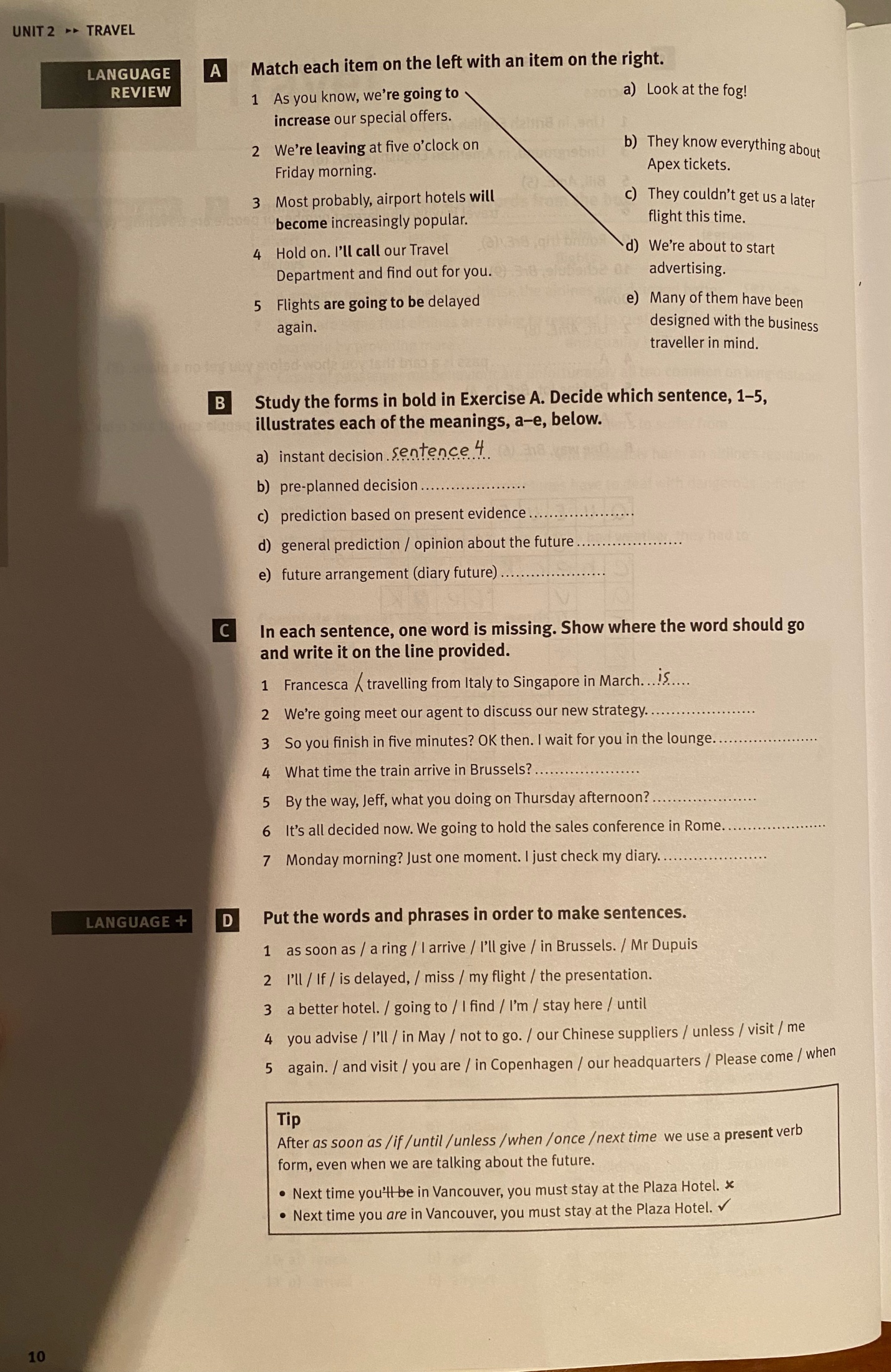 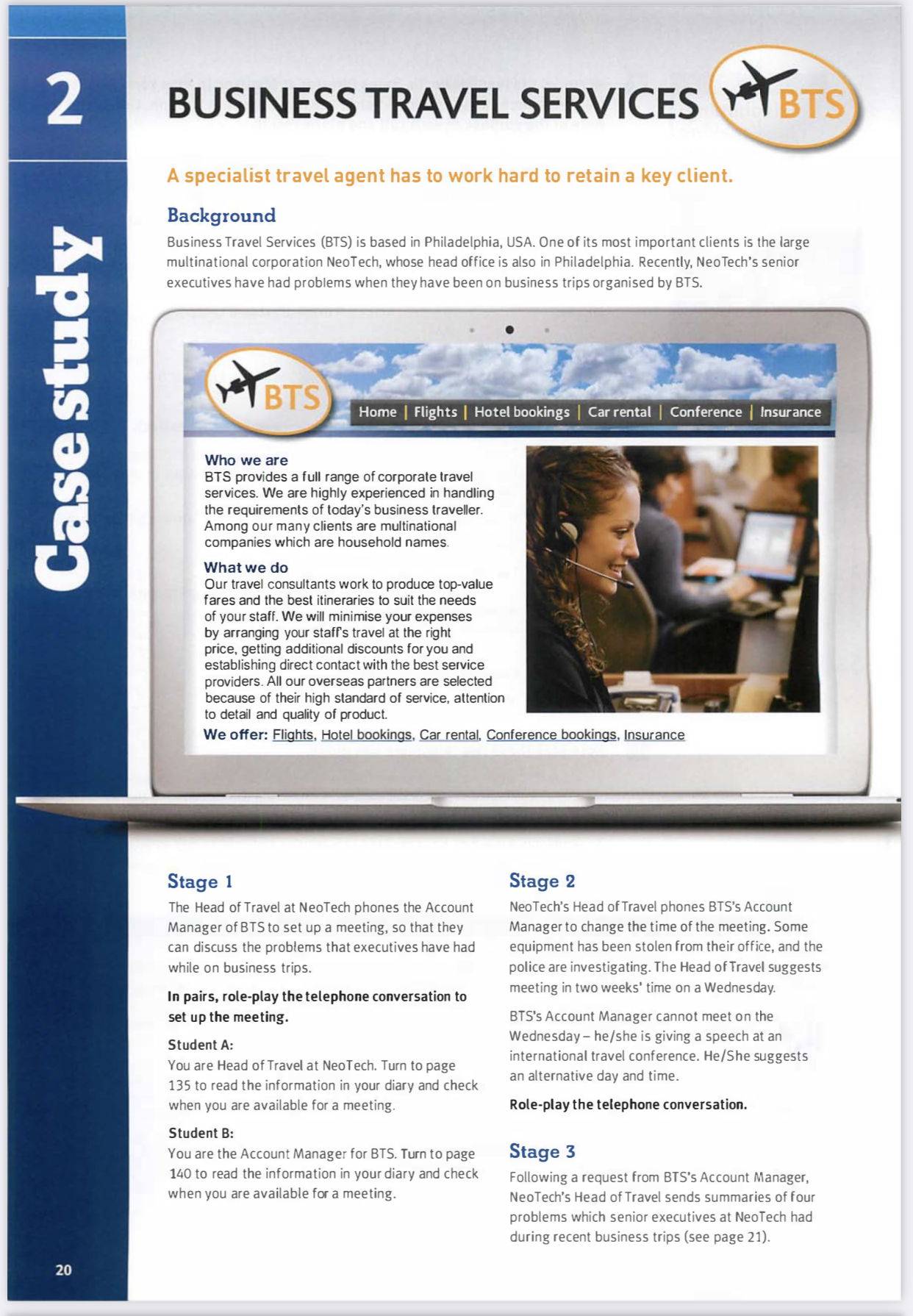 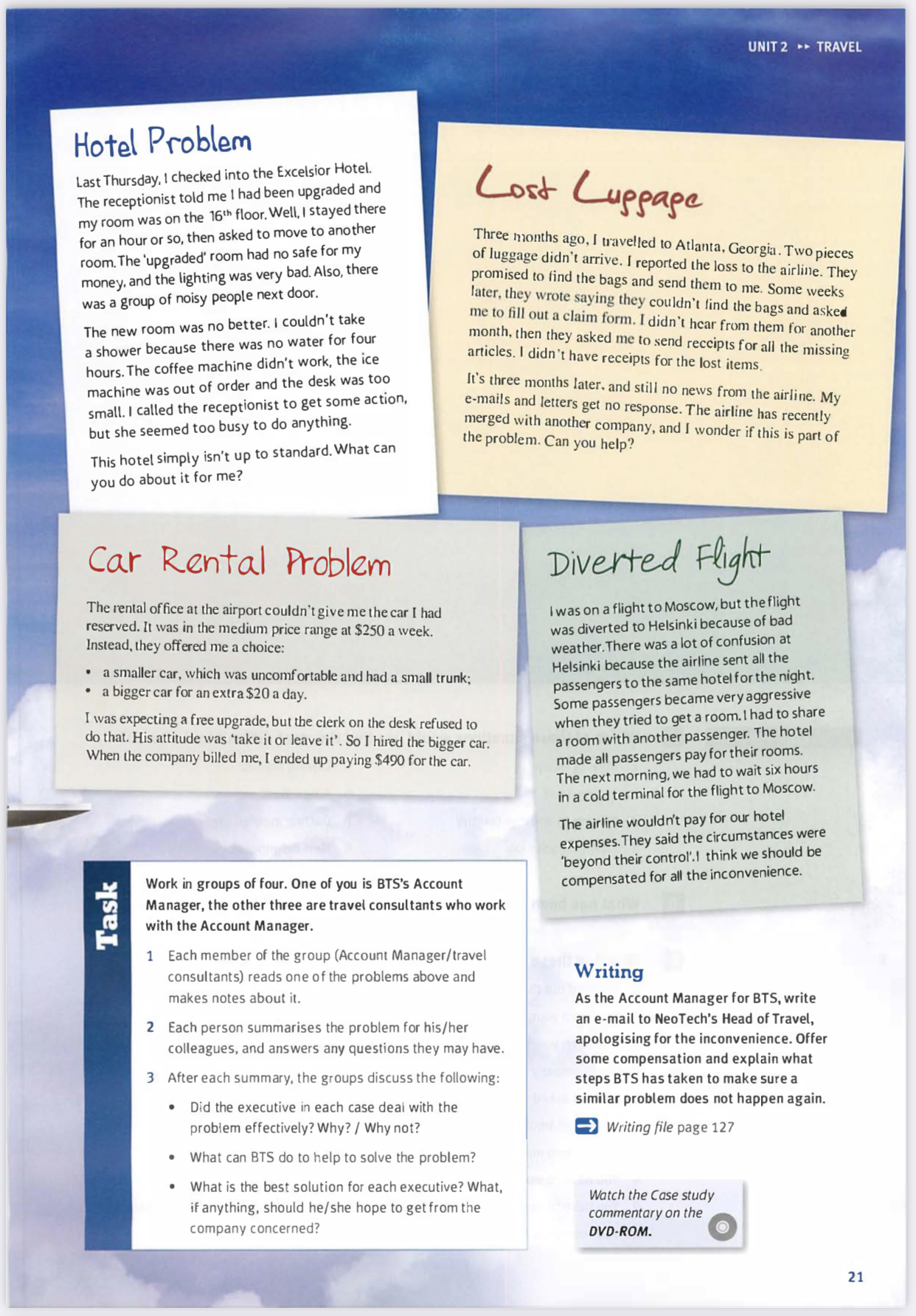 